Dear AllThis term we are concentrating on knowing and understanding grammatical words.  We have already done a lot of work on this since September but the children are finding them tricky to remember and to use/recognise in their own writing.  By the end of Key Stage 2, children are expected to use and understand all of the following words:The Progression of Grammatical TerminologyThere are many useful websites on the internet if you are uncertain on how to support your child. Please start at number 1 and then work your way down once your child is very confident.  My door is always open if you’re still unsure.Kind regards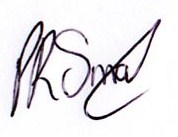 Mrs SmartSika Class Teacher Letter, capital letter, word, singular, plural , sentence punctuation, full stop, question mark & exclamation mark.Noun, noun phrase, statement, question, exclamation, command, compound, adjective, verb, suffix, adverb, tense (past & present), apostrophe & comma.Adverb, preposition, conjunction, word family, prefix, clause, subordinate clause, direct speech, consonant, consonant letter, vowel, vowel letter & inverted commas (or ‘speech marks’).Determiner, pronoun, possessive pronoun & adverbial.Modal verb, relative pronoun, relative clause, parenthesis, bracket, dash, cohesion & ambiguity.Subject, object, active, passive, synonym, antonym, ellipsis, hyphen, colon, semi-colon & bullet points.